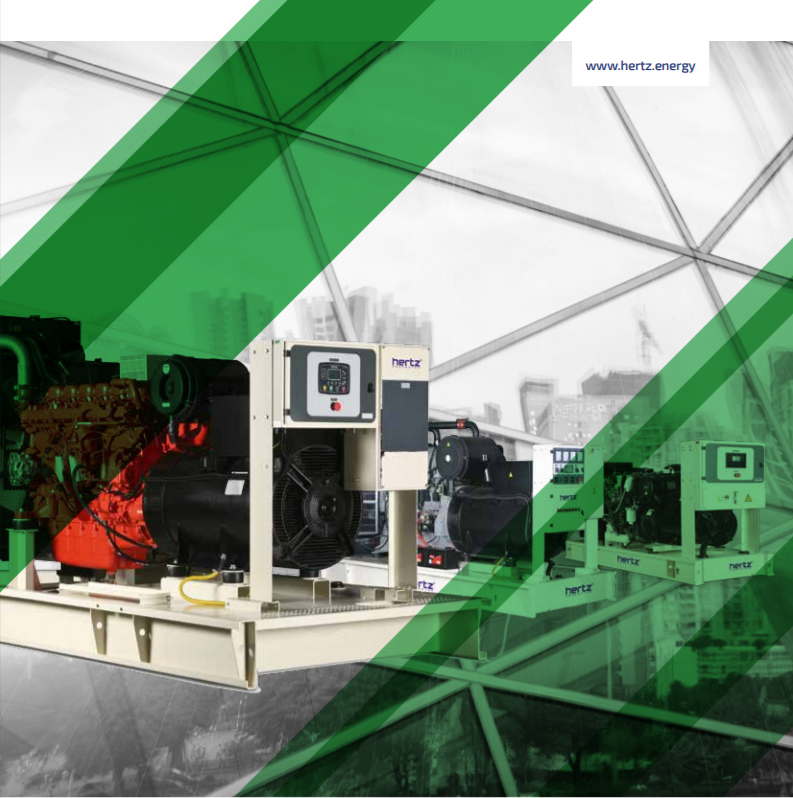 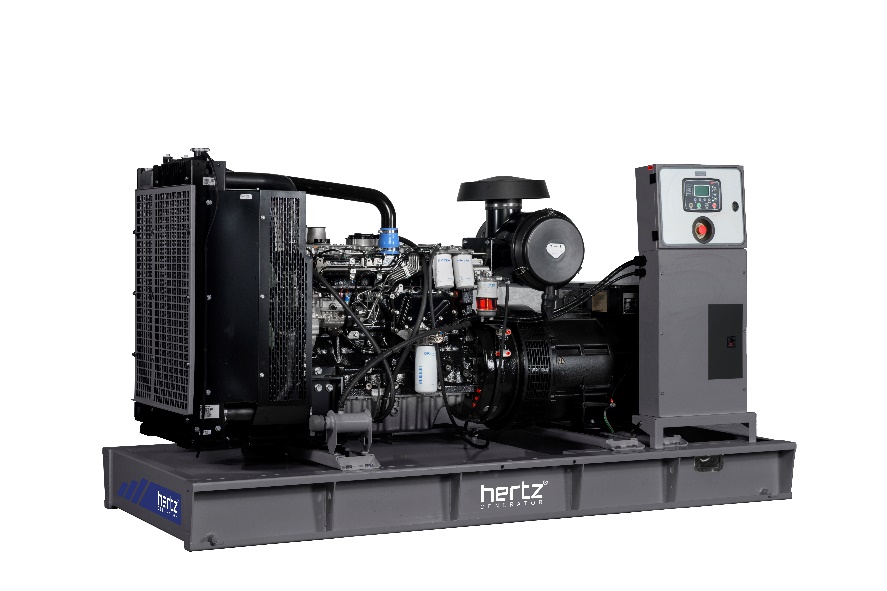 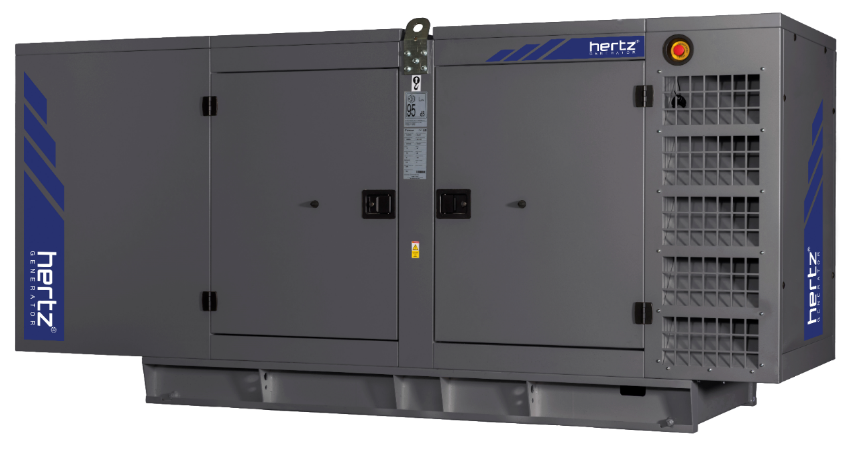 Технические характеристики дизельного Электроагрегата№Модель ДГУHG 138 ВС1Марка двигателя (Производитель)BAUDOUIN (Китай)2Марка альтернатора (Производитель)Crompton (Индия)3Максимальная мощность, кВА1384Максимальная мощность, кВт1105Номинальная мощность, кВА1356Номинальная мощность, кВт1007Модель двигателя6M11G150/58Полная мощность двигателя, кВт1409Кол-во цилиндров6 в линию10Объем двигателя, л6,7511Диаметр цилиндра / Ход поршня, мм105 / 13012Степень сжатия18 : 113НаддувТурбированный с интеркулером14Регулятор частоты оборотов двигателяЭлектронный15Тип охлажденияЖидкостный16Объем охлаждающей жидкости, л1717Объем системы смазывания, л1718Тип масла10W4019Электрическая система12 В20Скорость / Частота1500 rpm / 50Hz21Топливная системаРазделенного типа22Расход топлива, л/час110%33,422Расход топлива, л/час100%30,422Расход топлива, л/час75%23,122Расход топлива, л/час50%15,923Модель альтернатораG1R250SD24Тип альтернатораБесщеточный25Количество фаз326Коэффициент мощности0,827Количество опородна28Количество полюсов429Стабильность напряжения± %1,230Класс изоляцииH31Степень защитыIP 2332Система возбужденияСтандартная33Тип соединениязвезда34Частота, Hz5035Выходное напряжение, VAC40036Заявленная мощность, кВА137,537Эффективность, %91,938Автомат защитыУстановлен39Блок зарядки АКБУстановлен40Подогреватель охлаждающей жидкостиЭлектронный41Габариты открытого ДГУ (ДхШхВ), мм2700 x 1200 x 150042Габариты в кожухе (ДхШхВ), мм3860 x 1200 x 185043Вес в кожухе, кг203344Вес без кожуха, кг149245Топливный бак, лит.330